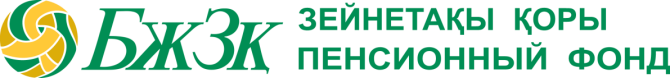 АҚПАРАТТЫҚ ХАБАРЛАМА2019 жылғы «9» қаңтарФрилансерлер үшін жарналарды төлеу рәсімі оңайлатылды  2018 жылдың 26 желтоқсанында «Қазақстан Республикасында зейнетақымен қамсыздандыру туралы» ҚР Заңына тиісті өзгерістер енгізілді. Ол азаматтық-құқықтық сипаттағы (АҚС) шарттар бойынша жұмыстар орындайтын және қызметтер көрсететін жеке тұлғалар үшін міндетті зейнетақы жарналарын (МЗЖ) төлеу рәсімін оңайлатуға бағытталған.     Еске сала кетелік, азаматтардың бұл санаты 2018 жылдың шілде айынан бастап МЗЖ төлеуге міндеттелген болатын.   Ал жаңадан енгізілген өзгерістер 2019 жылдың қаңтар айынан бастап күшіне енеді.   Егер азаматтық-құқықтық сипаттағы шарттардың бір тарабы салық агенті, яғни заңды тұлғалар, жеке кәсіпкерлер, жеке нотариустар, жеке сот орындаушылары, адвокаттар, кәсіби медиаторлар болатын болса, олар жеке тұлғалар үшін, олардың ішінде фрилансерлерге берілетін табыстан МЗЖ төлейтін агентке айналады. Бұл ретте міндетті зейнетақы жарналары алатын табыстың 10 пайызы мөлшерінде, бірақ республикалық бюджет туралы заңмен тиісті қаржы жылына белгіленген ең төменгі жалақының 10 пайызынан кем емес және 50 еселенген мөлшерінің 10 пайызынан жоғары емес мөлшерде белгіленеді.Ал егер азаматтық-құқықтық сипаттағы шарттар салық агенті болып табылмайтын жеке тұлғалармен жасалатын болса, онда фрилансерлер МЗЖ төлеуге құқылы болады. Яғни, міндетті емес. Бұл жағдайда жеке тұлға міндетті зейнетақы жарналарын өзінің ұйғаруымен Қордағы жеке зейнетақы шотына аудара алады. Бұл үшін ол жарналарды екінші деңгейдегі банктер немесе Қазпошта арқылы «Азаматтарға арналған үкімет» Мемлекеттік корпорациясына төлейді. Әрі қарай Мемлекеттік корпорация жарналарды Қорға аударады. Атап өту керек, егер фрилансер өзінің осы құқығын пайдаланатын болса, бұл оның жеке зейнетақы капиталын қалыптастыруына оң әсер ететін болады.Бұдан басқа, еңбек шарты бойынша жалдамалы жұмыскер ретінде еңбек ететін әрі жеке тұлғалармен жасалған азаматтық-құқықтық шарттар бойынша жұмыстар орындайтын немесе қызмет көрсететін азаматтар азаматтық-құқықтық шарттар бойынша алынатын табыстан МЗЖ төлеуден босатылады.       Бұл ретте МЗЖ есептеу үшін алынатын ең жоғары жиынтық жылдық табыс республикалық бюджет туралы заңмен тиісті қаржы жылына белгіленген ең төменгі жалақының 50 еселенген мөлшерінің 12 еселенген сомасынан аспауы тиіс. Яғни, 2019 жылы жиынтық жылдық табыс 25 500 000 теңгеден асатын болса, бұл сомадан артық алынатын табыс МЗЖ төлеуден босатылады.     БЖЗҚ 2013 жылғы 22 тамызда «ГНПФ» ЖЗҚ» АҚ негізінде құрылды. БЖЗҚ құрылтайшысы және акционері – Қазақстан Республикасы Қаржы министрлігінің «Мемлекеттік мүлік және жекешелендіру комитеті» ММ арқылы Қазақстан Республикасының Үкіметі. БЖЗҚ зейнетақы активтерін сенімгерлікпен басқаруды Қазақстан Республикасының Ұлттық Банкі жүзеге асырады. 2016 жылғы 1 қаңтардан бастап зейнетақы активтерін басқару тиімділігін арттыру бойынша ұсыныстар жасау қызметі Ұлттық қорды басқару кеңесіне берілді. Зейнетақы заңнамасына сәйкес БЖЗҚ міндетті зейнетақы жарналарын, міндетті кәсіптік зейнетақы жарналарын, ерікті зейнетақы жарналарын тартуды, зейнетақы төлемдерін, зейнетақы жинақтары мен төлемдерін жеке есепке алуды жүзеге асырады, салымшыға (алушыға) зейнетақы жинақтарының жай-күйі туралы ақпарат береді (толығырақ www.enpf.kz сайтында).«БЖЗҚ» АҚ баспасөз орталығыБАҚ үшін байланыстар: press@enpf.kz